Alla cortese attenzione :DIRIGENTE SCOLASTICODSGARICHIESTE PIANO DIRITTO ALLO STUDIO  a. s. 2019 / 2020ORDINE:               INFANZIA                 PRIMARIA             SECONDARIAPLESSO  :									IL DIRIGENTE SCOLASTICOProf. Massimiliano MartinFirma autografa sostituita a mezzo stampa,ai sensi dell’art. 3, comma 2 del D. Lgs. n. 39/1993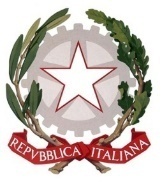 ISTITUTOCOMPRENSIVOSTATALE ALZANO LOMBARDO“Rita Levi-Montalcini”Via F.lli Valenti , 6 –24022 Alzano Lombardo (BG) C.F.95118410166–Cod.Mec.BGIC82100T – Sito www.icalzanolombardo.edu.itTel. 035.511390 – Fax 035.515693 – Mail bgic82100t@istruzione.it- Pec bgic82100t@pec.istruzione.itDESCRIZIONECLASSEALUNNISPESAMATERIALE FACILE CONSUMO…………….MATERIALE SPECIFICO PER LABORATORIO IMMAGINE…………………..MATERIALE SPECIFICO PER ED. TECNICA………………………..MATERIALE AULA MUSICA……………………………….MATERIALE PALESTRA………………………………………………….MATERIALE AULA SCIENZE……………………………………..MATERIALE SPECIFICO ALUNNI DISABILI……………………………………………..MATERIALE E/O STRUMENTAZIONI INFORMATICHE……………………………………………………..PROGETTI SPECIFICI SULLE CLASSI…………………………………………………………….BENI DUREVOLI……………………………………………………MANUTENZIONE EDIFICIO…………………………………………………….CORSI SPORTIVI………………………………………………ALTRO